The Community Chest Medical Assistance Fund「Soar 2 Light Project」Application FormFile No.：				（To provide emergency financial assistance to youth who are in need of psychiatric or psychological treatment service. This emergency fund can be applied all year round, and the amount of assistance will depend on the condition of individual applicant. Parent/guardian consent should be sought for applicants under age of 18. For enquiry or further information, please contact us at 2679 7557）(I) Personal ParticularsApplicant Name: ____________(Chinese)_______________(English) Gender: _______Date of Birth: ______(yyyy)/______(mm)/______(dd)     Age:____________HKID No. (First 4 a;phabet + digits):_____Residential Address:_________________________Name of School Attending：_________________________________	Grade：             Name of Guardian：_________________		Relationship with applicant：                   Contact Telephone No.：               (Applicant)                   (Guardian)Psychiatric Treatment received previously： No  Yes______________________(Name of doctor/clinic)Previous application of The Community Chest Medical Assistance Fund： No  Yes______________________(Name of organization)(II) Family Situation2.1 Number of family members living together (Including the applicant:            )2.2 Family members (Please fill in the details of all the family members living together)2.3 Financial Condition (Please「」as appropriate. More than one item may be selected) Comprehensive Social Security Assistance Meet the criteria of *65%/80% of Median Monthly Household Income*Please delete as appropriate(III) Reasons for recommending the application by social worker_______________________________________________________________________________________________________________________________________________________________________________________________________________________________________(IV) Categories of AssistanceFor the service coordination, please "✓" to show preference:(V)  Declaration	I solemnly and sincerely declare that all the information on this form is correct. I understand that the deliberate provision of false information or omission of information will render me disqualified for the application immediately, any received fund must be returned and loss incurred by the agency compensated. I undertake to report immediately to Hong Kong Children and Youth Services any changes in the particulars contained herein.  I promise to return any unspent grant to Hong Kong Children and Youth Services for this project or The Community Chest Medical Assistance Fund after the service completed or service terminated. According to the Personal Data (Privacy) Ordinance, personal data provided by you to our agency will be used by us and the Community Chest Medical Assistance Fund for providing assistance to you, and/or referral to other organizations for services if necessary. Your data will be kept confidential.Name of Applicant：＿＿＿＿＿＿＿ Signature：＿＿＿＿＿＿	Date：＿＿＿＿＿＿
Name of Parent/Guardian：＿＿＿＿＿＿ Signature：＿＿＿＿	Date：＿＿＿＿＿＿＿（for applicants under age of 18）(VI) Particulars of ReferrerName of Social Worker：　　　　　　　　　　　　　(Mr. / Ms.)Agency / Unit / School：　　　　　　　　　　　　　　　　　　　　　　　　　　　　　Telephone No.：　　　　　　　　　　　(office)　　　　　　　　　　　　　(school)Fax. No.：　　　　　　　　　　　(office)　　　　　　　　　　　　　　　(school)Email：　　　　　　　　　　　　　　　　　　　　　　　　　　　　　　　　　　                                   (Signature)	Date: 		              Referrer               Name (               )                                   (Signature)	Date: 		              Social Work Supervisor   Name (               ) (VII) Supporting Document (please "✓" and delete as appropriate)Please email the completed application form and required documents to: soar2light@hkcys.org.hk, and mail the original application form and required documents to: “Room 105-113, G/F, Tin Ming House, Tin Ping Estate, Sheung Shui, New Territories” and remark “Application for the Community Chest Medical Assistance Fund Soar2light Project”. Please pay enough postage to avoid delays in receipt.*****************************************************************************For Official use only
(VIII) Result of Application (Please the appropriate box)
	Application approved, Amount HKD$______________ 
Reasons for Disapproved Cases
	The application has been withdrawn by the applicant 	Exceed financial limit of the fund	Successful applicant of this fund in the past	Insufficient supporting documents for assessment 	Others (Please Specify) _____________________________________________________	Recommended by：                              (Signature)	　　　　　Date：		              Project Social Worker Name (              )Approved by：                               (Signature)	　　　　　Date：		              Project Supervisor  Name (                 )			Remarks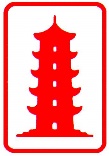 Name Relationship with applicantAgeOccupationMonthly IncomeRemarksApplicantTotal incomeTotal incomeTotal incomeTotal incomeCategories Financial Assistance for psychiatric treatmentCategories Financial Assistance for psychological treatment (Clinical Psychology/ Psychotherapy)Completed information in this application form Copy of applicant’s HKID card / Birth Certificate Copy of Address proofProof of income for applicant and family members / CSSA record / Information of financial condition (The copy of family income proof can be: 1.Latest income tax demand note 2. Lastest 3 months’ salary record issued by employer plus bank statement/bank passbook showing salary entry, account owner’s name and account number)  Others (Please specify) : ________________________________________Discretion Code：__________